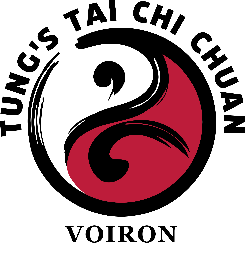 	retour dossier complet avant le  01 novembre 2023NOM :                                                                        PRENOM : Date de naissance :                                                  Téléphone :Adresse :Adresse mail : Date du certificat médical :  PREMIERE INSCRIPTION             REINSCRIPTION    Conformément à la législation en cours [RGPD – Règlement Général sur la Protection des Données], vos données personnelles sont conservées par l’association et leur usage restreint à la communication interne et à la demande de licence.Le document décrivant la politique de confidentialité de l’association est consultable et téléchargeable via notre site « www.taichivoiron.fr », ou sur demande via votre enseignant.x J’accepte que les photos prises dans le cadre des activités de l’association puissent être diffusées  Je n’accepte pas que les photos prises dans le cadre des activités de l’association puissent être diffusées (pensez à vous signaler et à vous retirer du périmètre de prise de vue en cas de prise de photos collectives)Cours de TAI CHI CHUANLundi        19h30-21h           Débutants		           gymnase du polychromeMardi        14h30-16h	        Débutants et initiés          salle des PrairiesMercredi   19h00-20h30	                        salle des Prairies   Jeudi        10h15-11h45       initiés                               salle des Prairies                 Jeudi        18h30-20h	        Débutants et initiés          salle des PrairiesCours de QI GONGLundi	18h00-19h30		          gymnase du polychromeMardi          10h30-12h			          salle des PrairiesMardi	18h30-20h		                                             gymnase du polychromeCours de Méditation                                                                                                                                                         Jeudi 	09h-10h	                	                     salle des Prairies  Jeudi 	18h30-19h-30        	                                 gymnase du polychromeJeudi 	20h15-21h-15		                     salle des Prairies  PAIEMENT : joindre au dossier d’inscription 1 chèque global (encaissé début octobre) ou 3 chèques (encaissés début octobre, début janvier, début avril). Si vous réglez en 3 chèques, inclure le coût « adhésion et licence » avec le paiement du premier trimestre (voir page 4 : tarifs et exemples).Ordre : TUNG’S TAI CHI CHUAN VOIRON1 chèque :                        3 chèques :                           DATE :   __30___   /   09__   /   _2023_______                          Signature :Adresse des salles de cours : - gymnase du polychrome : 	rue du général Charlot (école de musique) - Voiron - salle des prairies : 		16 avenue François Mitterrand - VoironOrganisation de la saison :La saison débute par 2 semaines « portes ouvertes » fin septembre et se poursuit par 3 trimestres (octobre à décembre, janvier à mars, avril à juin) pour un total annuel d’environ 30 cours. Pas de cours pendant les périodes de congés scolaires. La durée des cours est de 1h30.Si vous êtes dans l’impossibilité de suivre votre cours habituel, vous pouvez suivre un autre cours de même niveau.Des stages (mensuels, résidentiel…) sont organisés en plus des cours, ainsi de des pratiques collectives (les dimanches matin, en fin de chaque trimestre, …). Les dates et contenus sont affichés dans les salles de cours. Toutes les informations sont consultables sur notre site : « www.taichivoiron.fr »Pièces à joindre à votre dossier d’inscriptionDEMANDE DE LICENCE FAEMC SAISON 2023/2024 : Vous devez d’abord remplir le « questionnaire de santé – FAEMC » Cet auto-questionnaire contient des informations confidentielles. Il vous sert à remplir correctement la fiche DL de DEMANDE DE LICENCE de la fédération FAEMC à laquelle notre association est rattachée.Renseignez ensuite la fiche DL « demande de licence FAEMC saison 2023-2024 » partie gauche, puis sur la partie droite, cochez « OUI » ou « NON » selon vos réponses au questionnaire de santéDatez et signezL’association par son adhésion à la FAEMC bénéficie de l’assurance obligatoire pour toute pratique sportive collective. L’association demande à ses adhérents d’adhérer à la FAEMC afin d’être couvert par cette assurance obligatoire, même si l’adhèrent est couvert par une autre assurance.Une copie du contrat souscrit par l’association est disponible aux adhérents sur simple demande.Le certificat médical pour la pratique du Tai Chi Chuan et/ou du Qi Gong est OBLIGATOIRE. Selon la réponse au questionnaire de santé, il sera :valable pour 1 an si réponse OUI à l’auto-questionnairevalable pour 3 ans si réponse NON à l’auto-questionnaireNota : en cas de réinscription, vous devez vous assurer que le dernier certificat médical fourni est valable jusqu’à la fin de la saison (c’est-à-dire jusqu’en juillet 2024).Le certificat doit être formulé comme dans l’annexe 3 en précisant obligatoirement l’absence de contre-indication à l’activité sportive choisie                 __________________________________________________                                                   IMPORTANT :L’adhérent reconnait avoir pris connaissance de l’existence du Règlement Intérieur de l’association consultable sur le site «www.taichivoiron.fr». Il peut en demander un exemplaire papier.                Signature :TARIFS :Exemples          Chèques libellés à l’ordre de : TUNG’S TAI CHI CHUAN VOIRON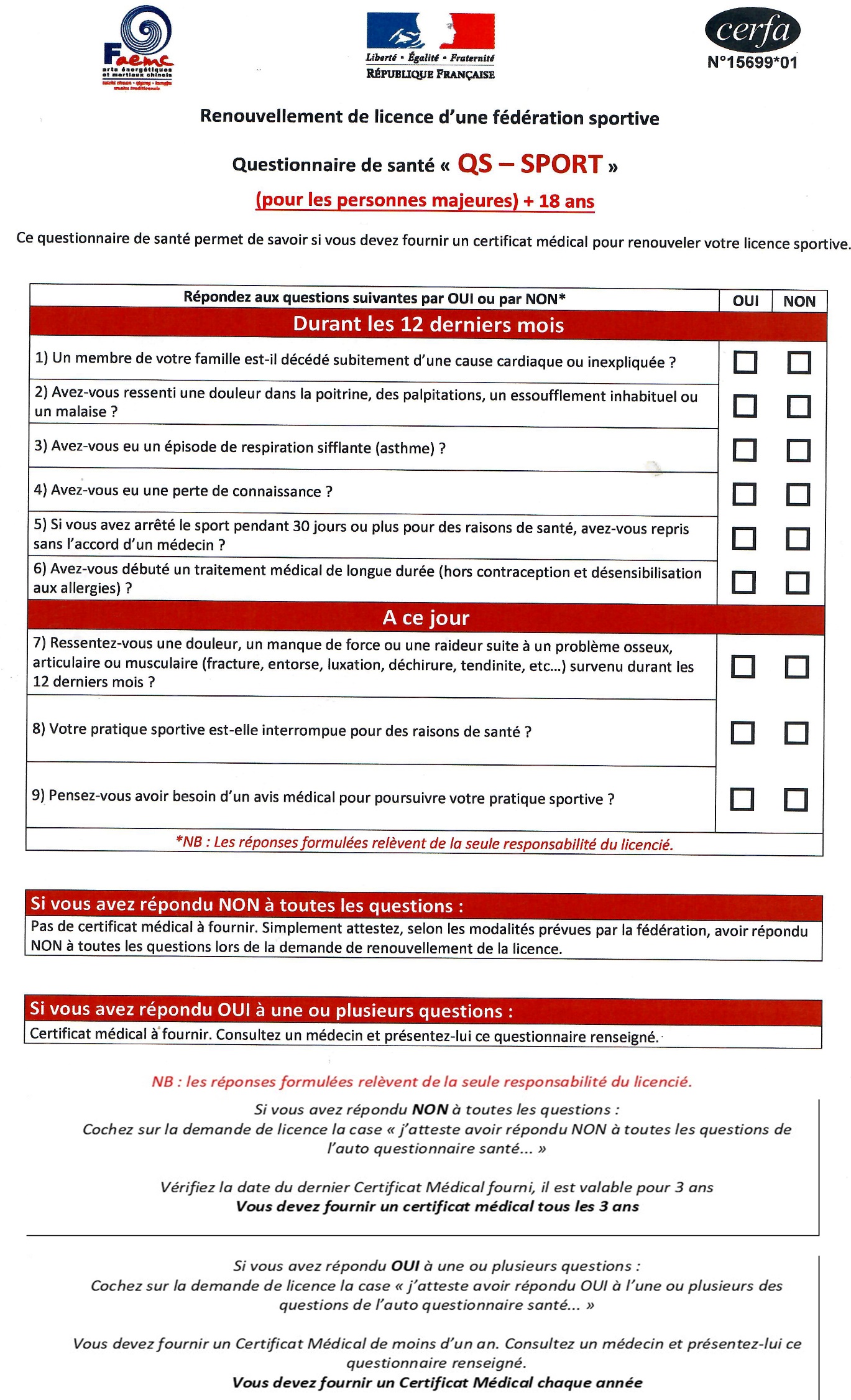 DescriptionDurée des coursTarif par personne pour une saison complèteAdhésionAdhésion à l’association13€LicenceLicence fédérale34€Tai chi chuan   Ou Qi Gong 1 cours par semaine (Environ 30 séances par an)1h30195€Tai chi chuan   ou/et Qi Gong2 cours par semaine (Environ 60 séances par an)1h30 + 1h30300€Tai chi chuan    ou/et Qi Gong« 2 personnes de la même Famille »1 cours par semaine par personne(Environ 60 séances par an)1h30150€Méditation1 cours par semaine par personne(Environ 30 séances par an)1hAdh. ass.13€ et 30€ par trimestreDescription de situationPaiement en 1 seul chèquePaiement en 3 chèquesQue payez-vous ?1 personne,1 cours de 1h30 par semaineTAI CHI CHUAN ou QI GONGChèque de 242€Chèque 1 – 112€Adhésion et Licence (47€) + Trimestre 1 (65€)1 personne,1 cours de 1h30 par semaineTAI CHI CHUAN ou QI GONGChèque de 242€Chèque 2 –   65€Trimestre 2 (65€)1 personne,1 cours de 1h30 par semaineTAI CHI CHUAN ou QI GONGChèque de 242€Chèque 3 –   65€Trimestre 3 (65€)1 personne2 cours de 1h30 par semaineTAI CHI ou/et QI GONGChèque de 347€Chèque 1 – 147€Adhésion et Licence (47€) + Trim. 1 (50€x2)1 personne2 cours de 1h30 par semaineTAI CHI ou/et QI GONGChèque de 347€Chèque 2 – 100€Trimestre 2 (50€x2)1 personne2 cours de 1h30 par semaineTAI CHI ou/et QI GONGChèque de 347€Chèque 3 – 100€Trimestre 3 (50€x2)2 personnes (couple ou parent/enfant) / 1 cours de 1h30 par semaine par personneTAI CHI ou/et QI GONGChèque de 394€Chèque 1 – 194€Adhésion et Licence (47€x2) + Trim. 1 (50€x2)2 personnes (couple ou parent/enfant) / 1 cours de 1h30 par semaine par personneTAI CHI ou/et QI GONGChèque de 394€Chèque 2 – 100€Trimestre 2 (50€x2)2 personnes (couple ou parent/enfant) / 1 cours de 1h30 par semaine par personneTAI CHI ou/et QI GONGChèque de 394€Chèque 3 – 100€Trimestre 3 (50€x2)1 personne,1 cours de 1h par semaineMéditationChèque de 103 €Chèque 1– 43€Adhésion  (13€) + Trimestre (43€)1 personne,1 cours de 1h par semaineMéditationChèque de 103 €Chèque 2 –   30€Trimestre 2 (30€)1 personne,1 cours de 1h par semaineMéditationChèque de 103 €Chèque 3 –   30€Trimestre 3 (30€)